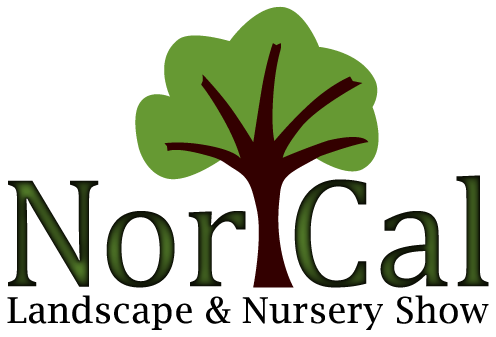 SPONSORSHIP OPPORTUNITIESLooking for more exposure at the Nor Cal Landscape & Nursery Show? We have several sponsorship opportunities available for you!General Sponsorship - $350. Signage at show site and on the Nor Cal website. Logo on all Nor Cal e-news throughout the year. Logo linked to your website. Company logo required with payment. Company logo required with payment. Email to margoc@frontiernet.netSeminar Track Sponsorship – SOLD FOR 2023 Your logo on the seminar page of the Nor Cal website. Your logo listed with all show sponsor logos on the website. Signage in the Seminar Hall. Logo on all Nor Cal e-news. Limited to one company. Company logo required with payment. Email to margoc@frontiernet.netSponsorship Class   Seminar Track Sponsorship – First Come opportunity		$600 -  SOLD FOR 2023General Sponsorship							$350Signage Deadline is December 31st.	Logos must be emailed with completed form.Name _______________________________________________________________Company ____________________________________________________________Address _____________________________________________________________City __________________________  State _______  Zip code __________________Credit Card Number: Master Card/VISA ____________________________________Expiration ___________________  CVV  ___________________Or Check enclosed with form, made payable to Nor Cal Landscape & Nursery Show.Please fax form to 530-660-5250 or mail to Nor Cal Landscape & Nursery Show. P.O. Box 428, Colusa, CA  95932. For questions contact Margo Cheuvront at margoc@frontiernet.net or 530-458-3190